华中农业大学校园弱电管网与共享主干ODR系统工程跟踪汇报跟踪单位：湖北金信工程造价咨询有限公司跟踪人员：张超跟踪时间：2022年5月9日~2022年5月15日跟 踪 日 志工程名称：华中农业大学校园弱电管网与共享主干ODR系统工程工程名称：华中农业大学校园弱电管网与共享主干ODR系统工程工程名称：华中农业大学校园弱电管网与共享主干ODR系统工程日期：2022年5月15日星期日记录人：张超一：现场情况：五综西侧高架光缆埋地（光缆施工费用计入本项目，沟槽开挖回填计入五综项目）；学府路绿化科门口沟槽砌筑（机械开挖土方，200加气混凝土块砌筑，高度600，内侧抹灰）；梧桐路科前生物大门南侧段步砖面层整改（砂浆基层，厚度18cm）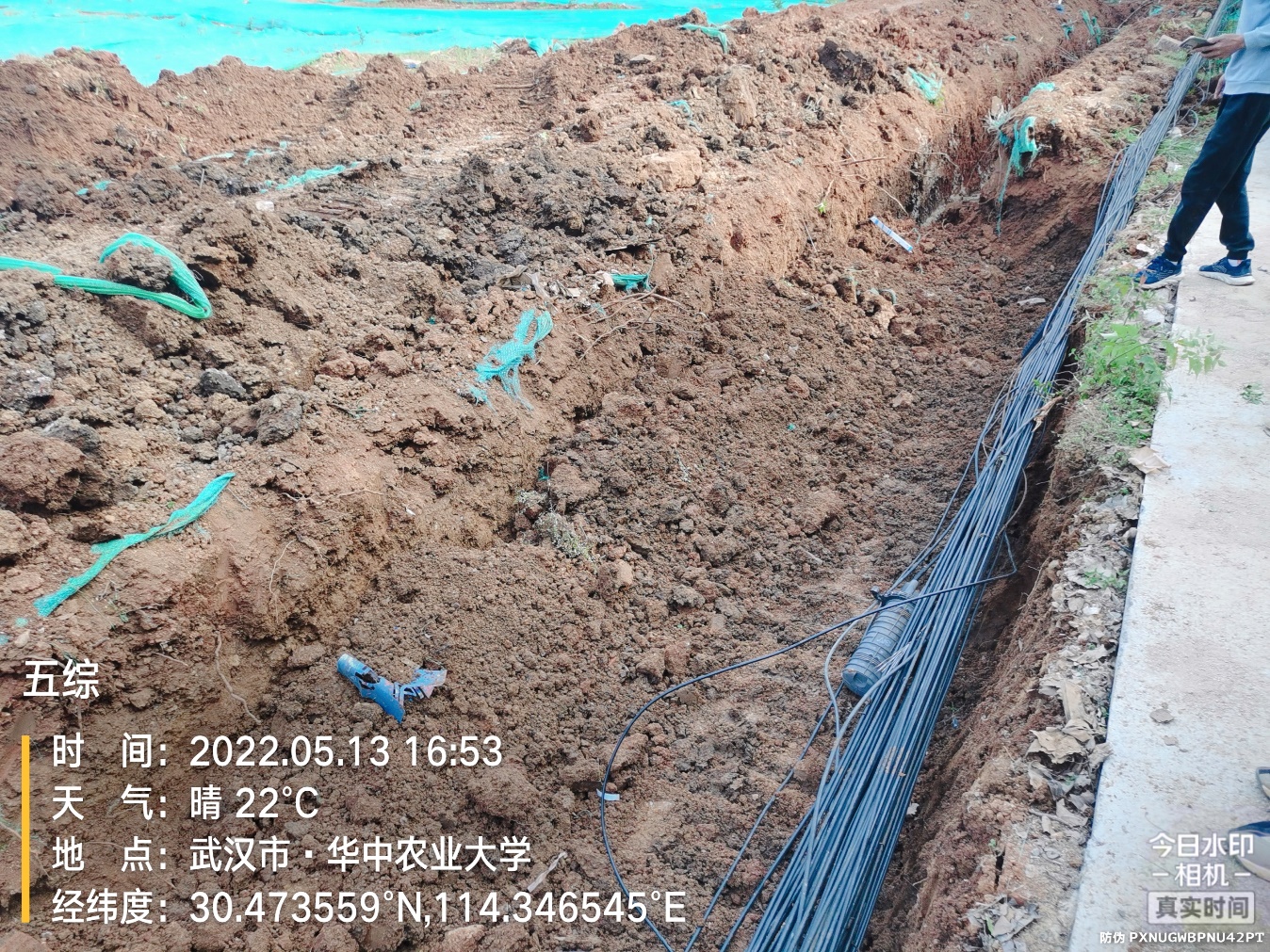 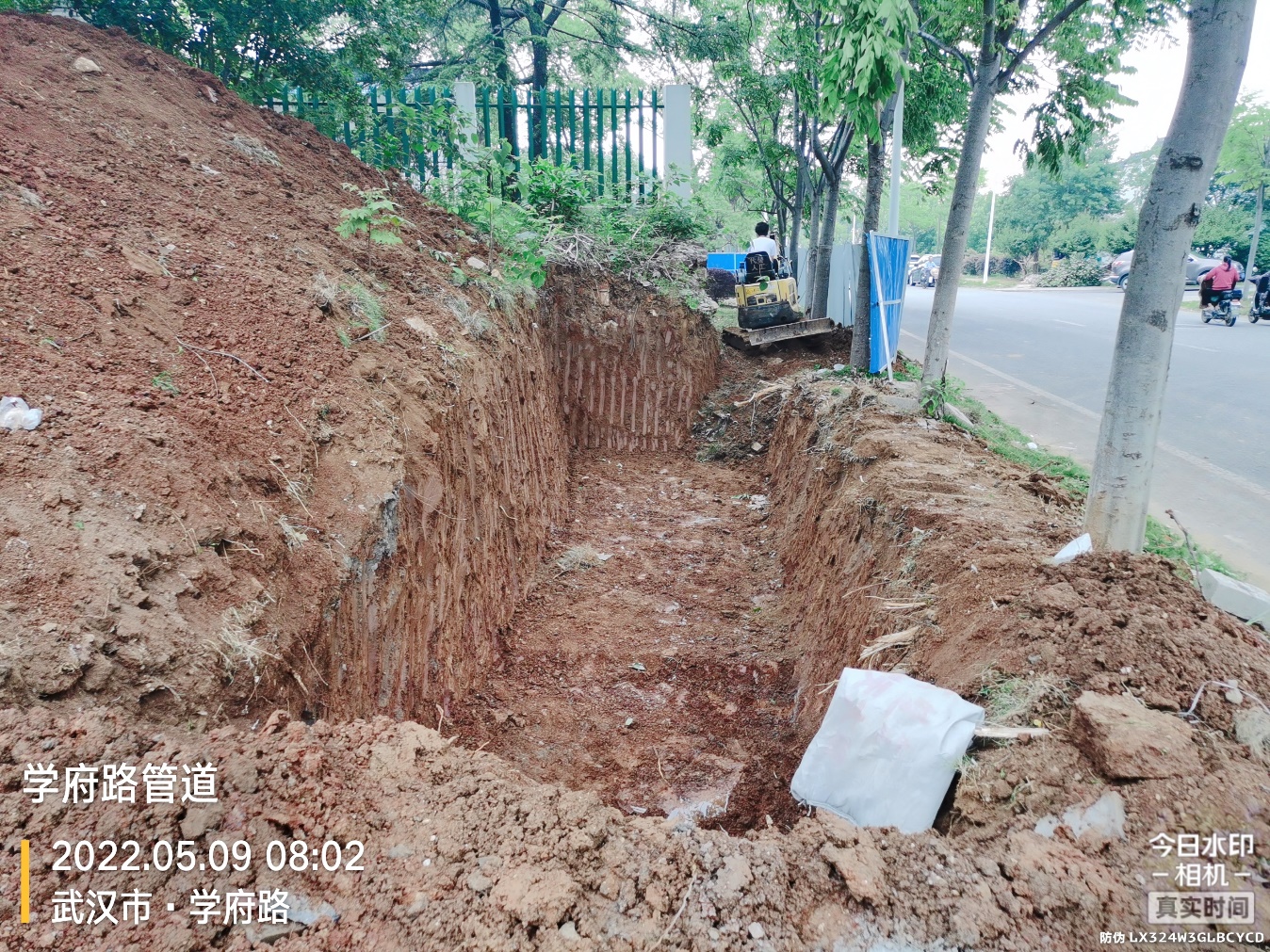 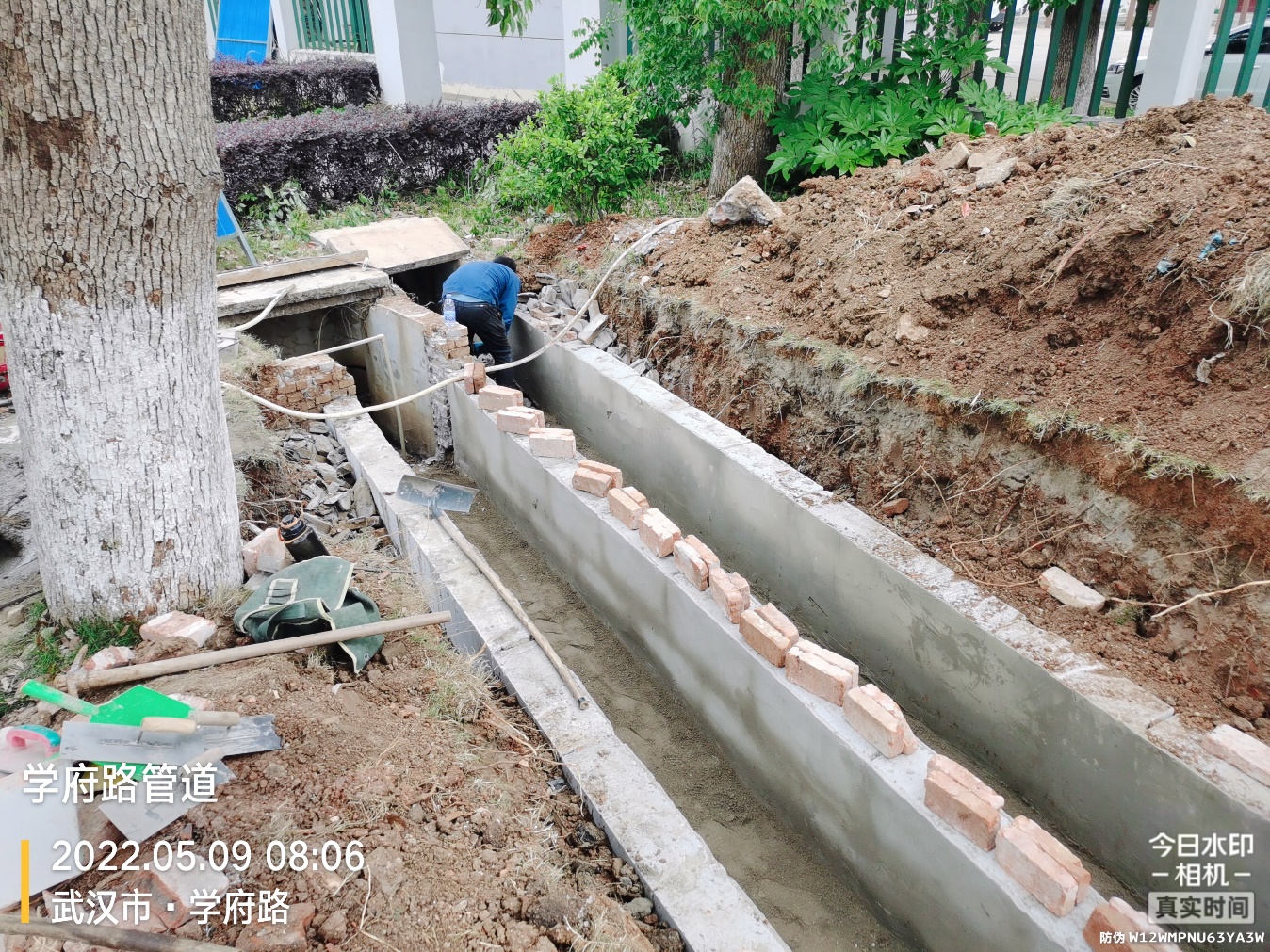 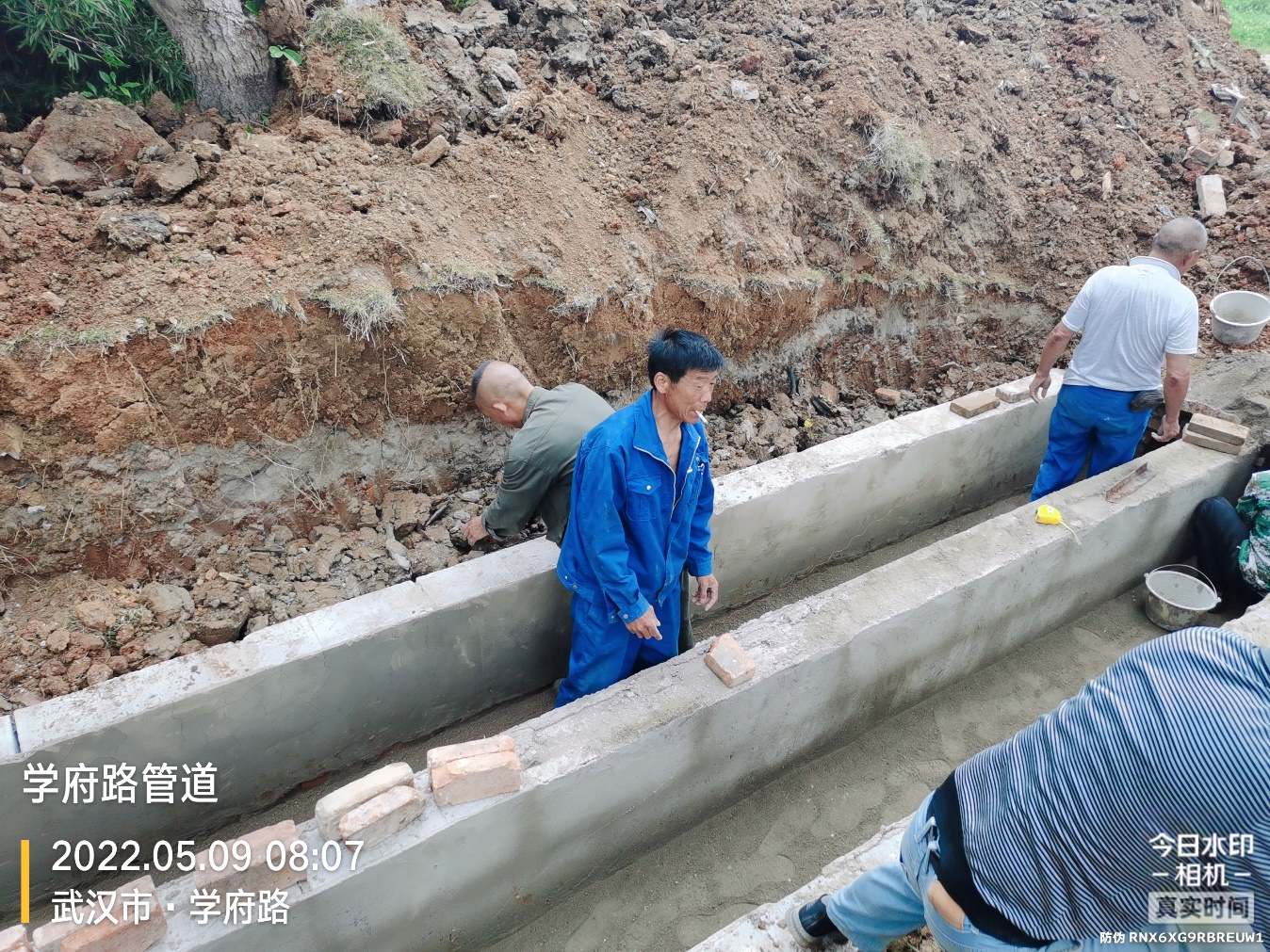 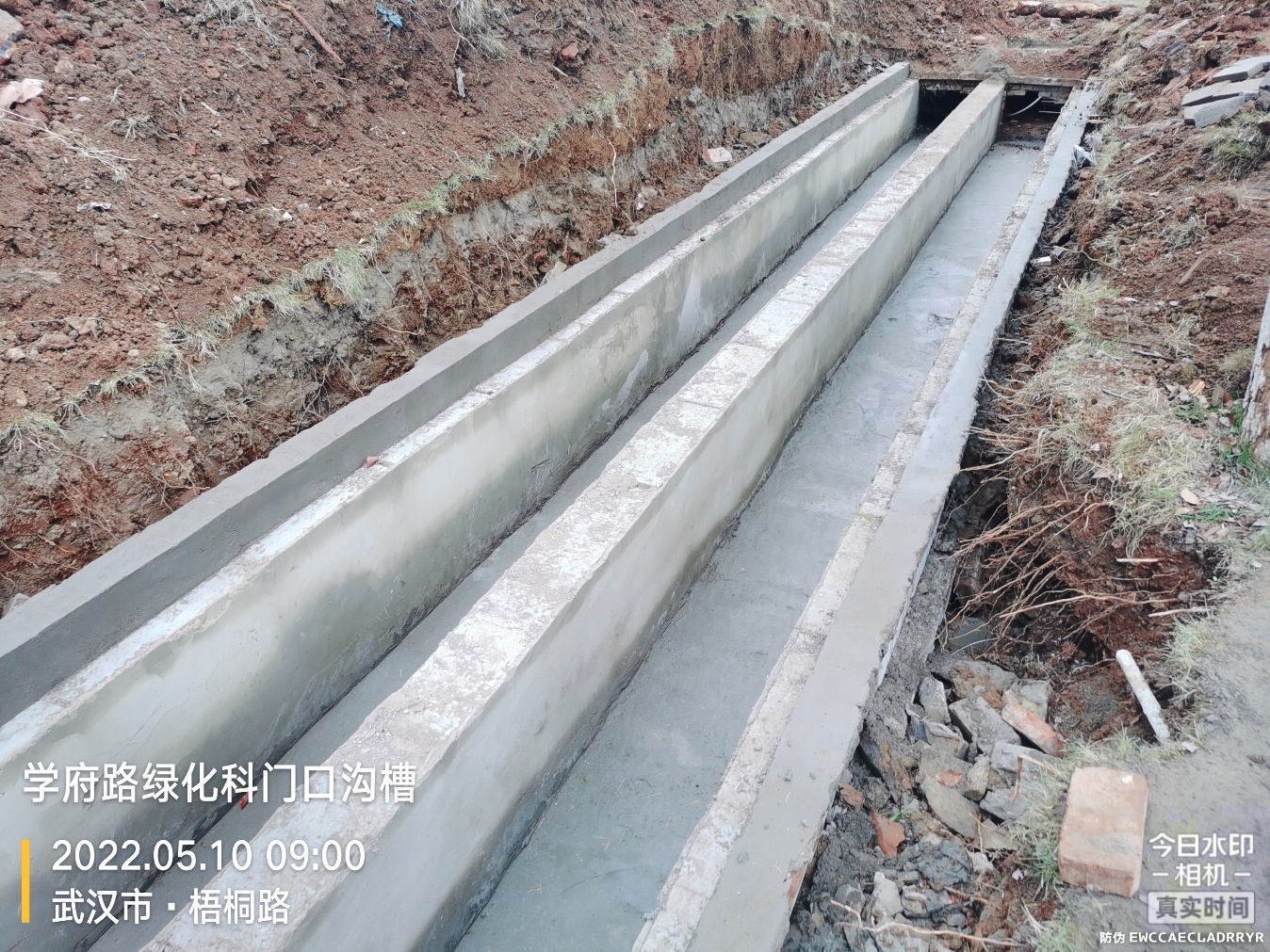 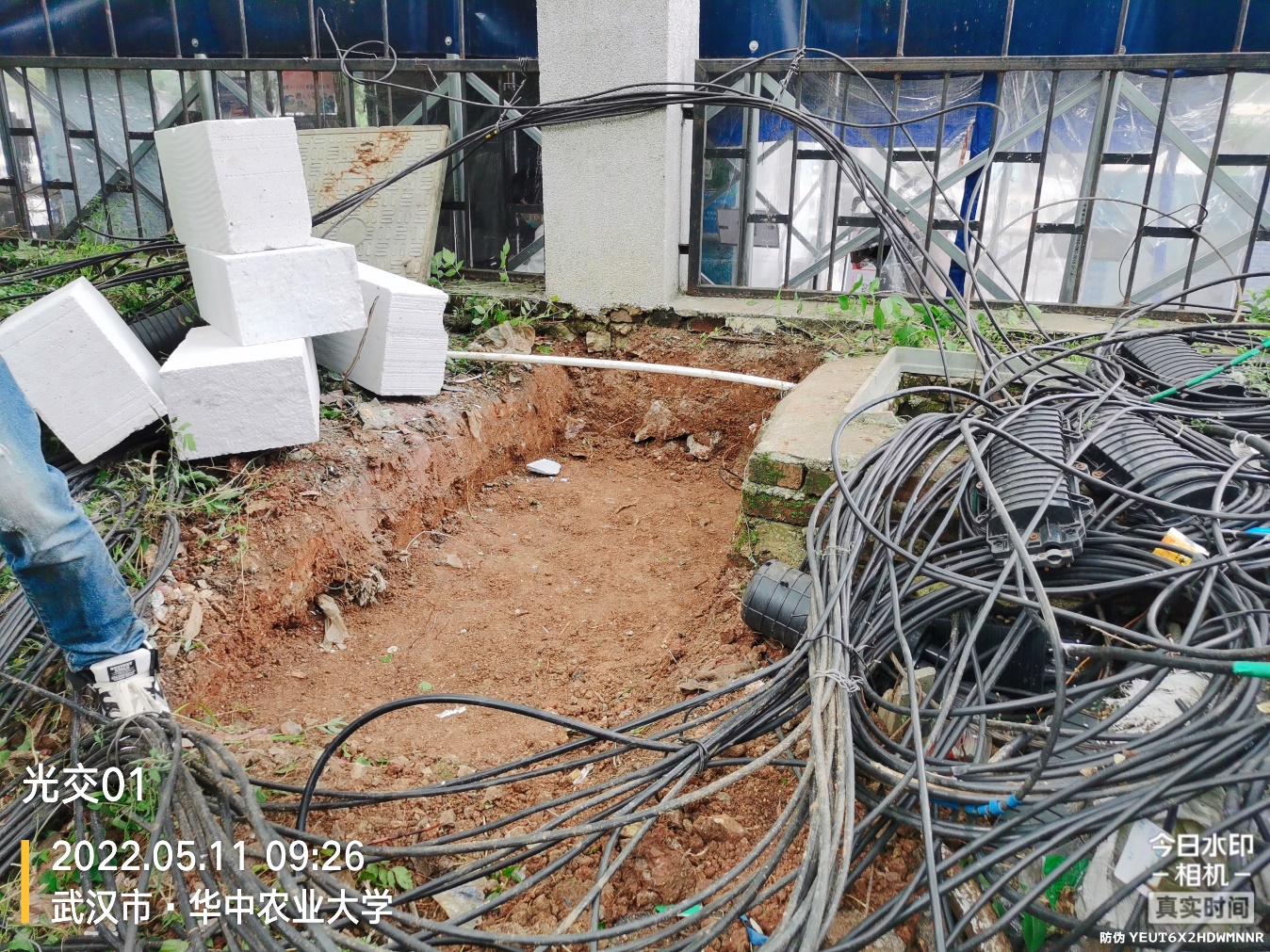 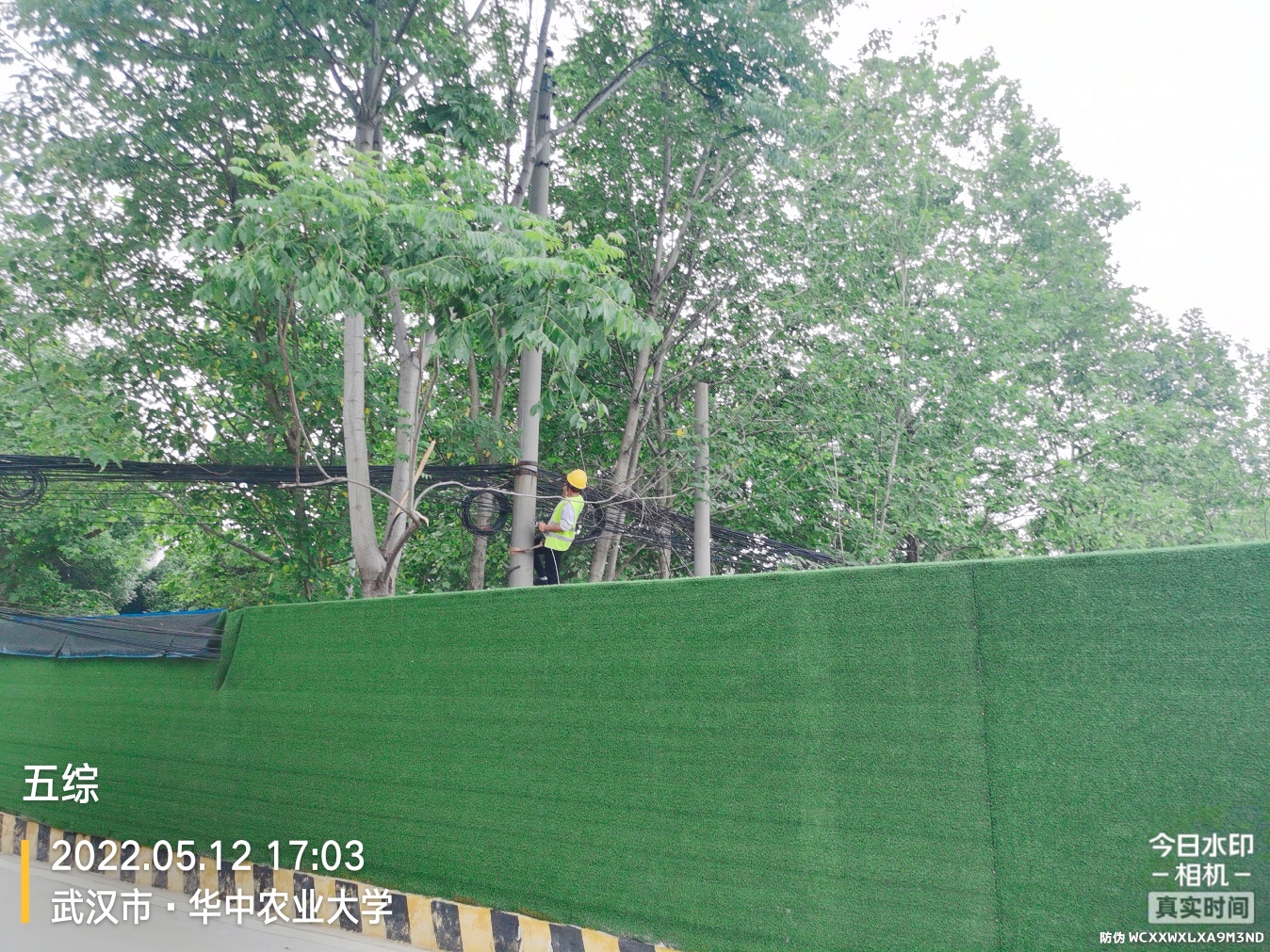 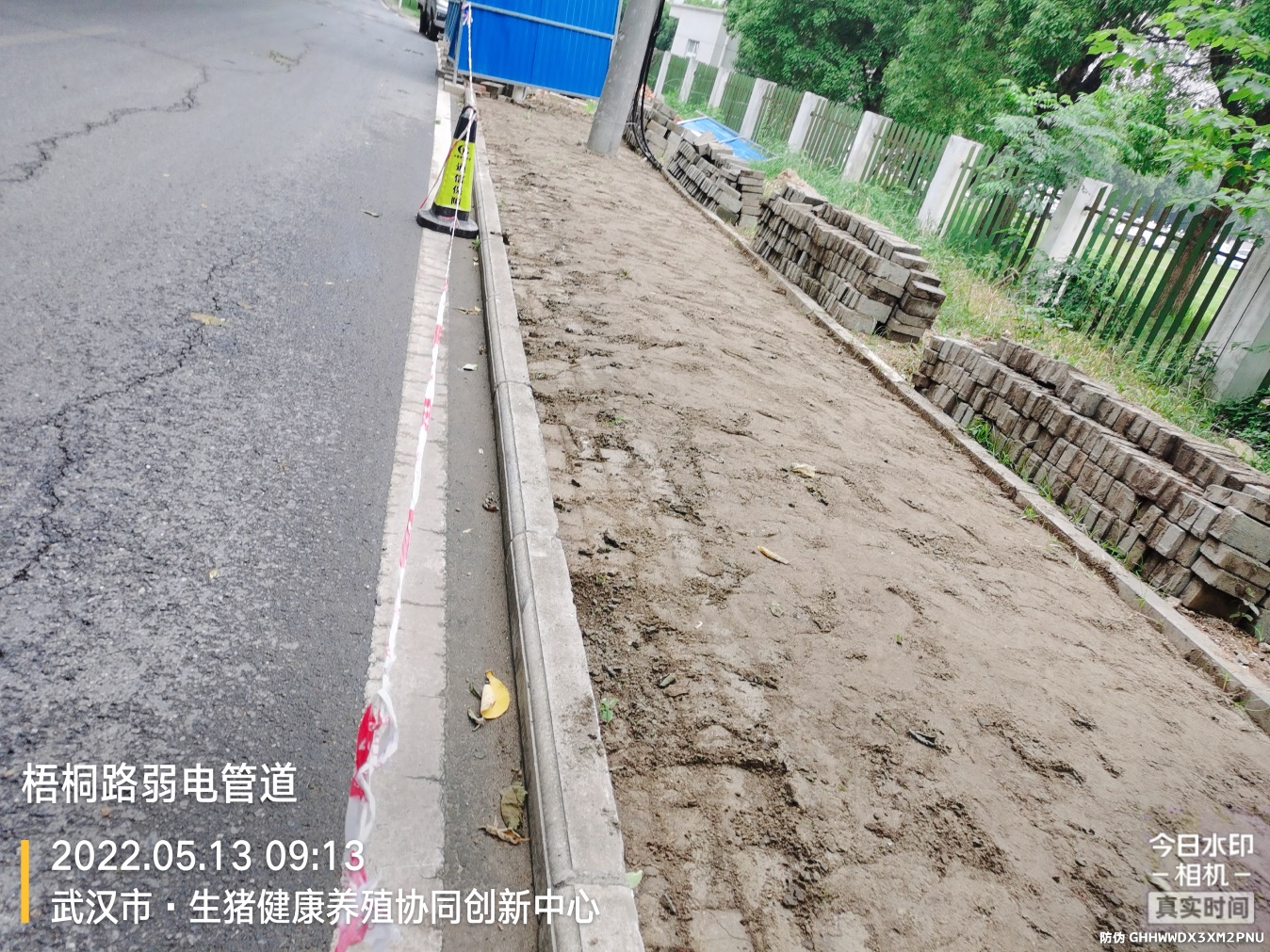 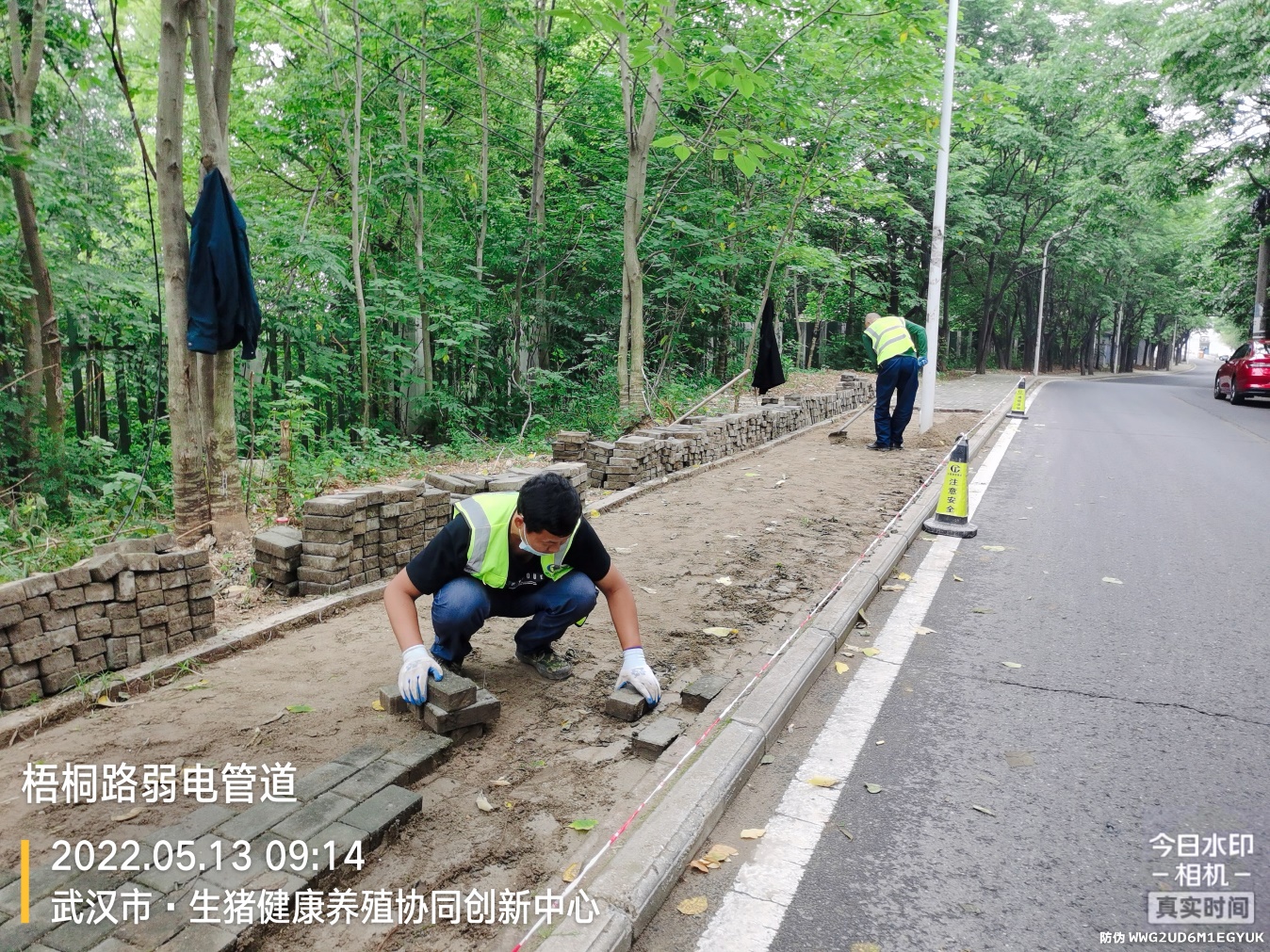 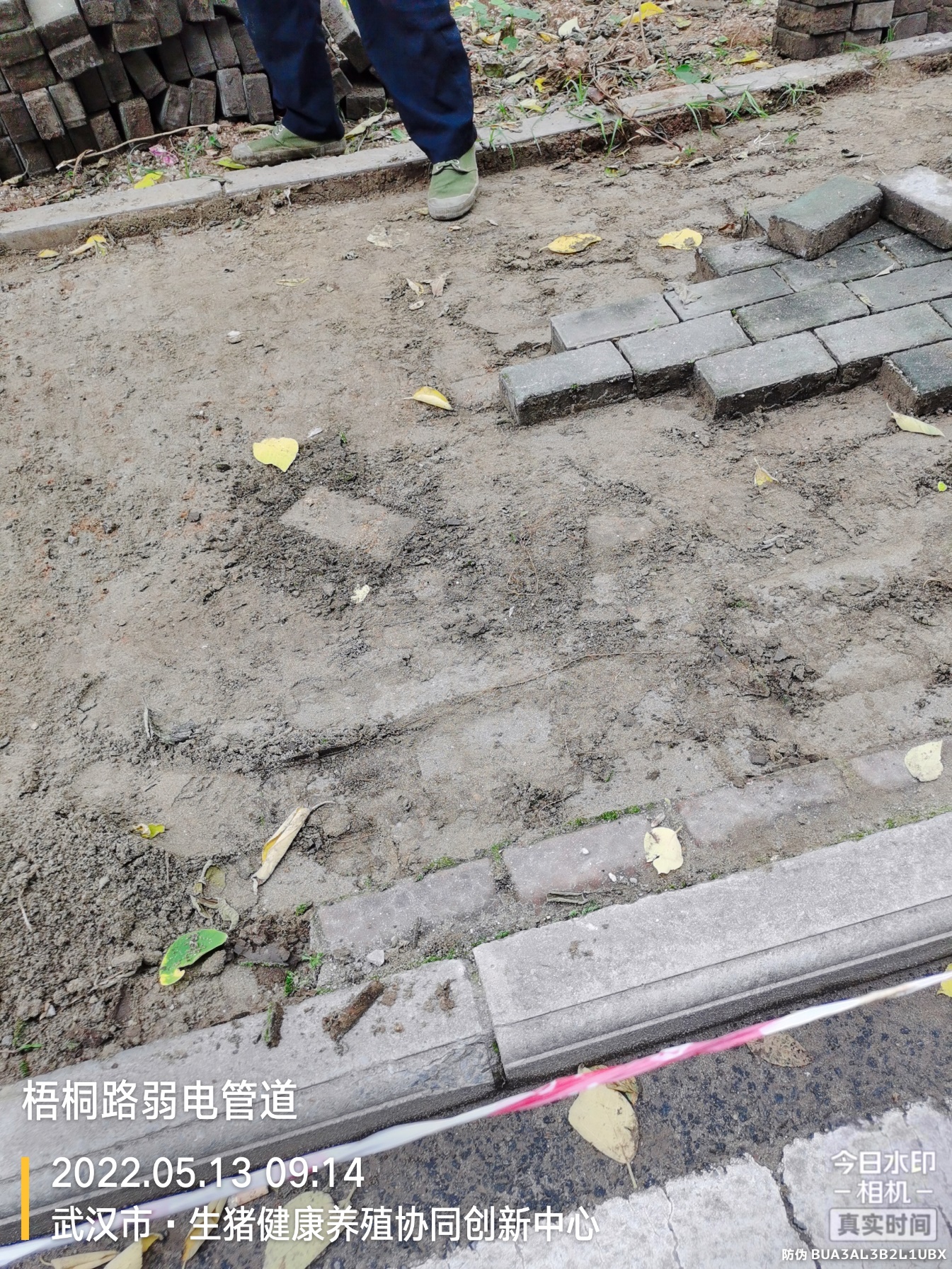 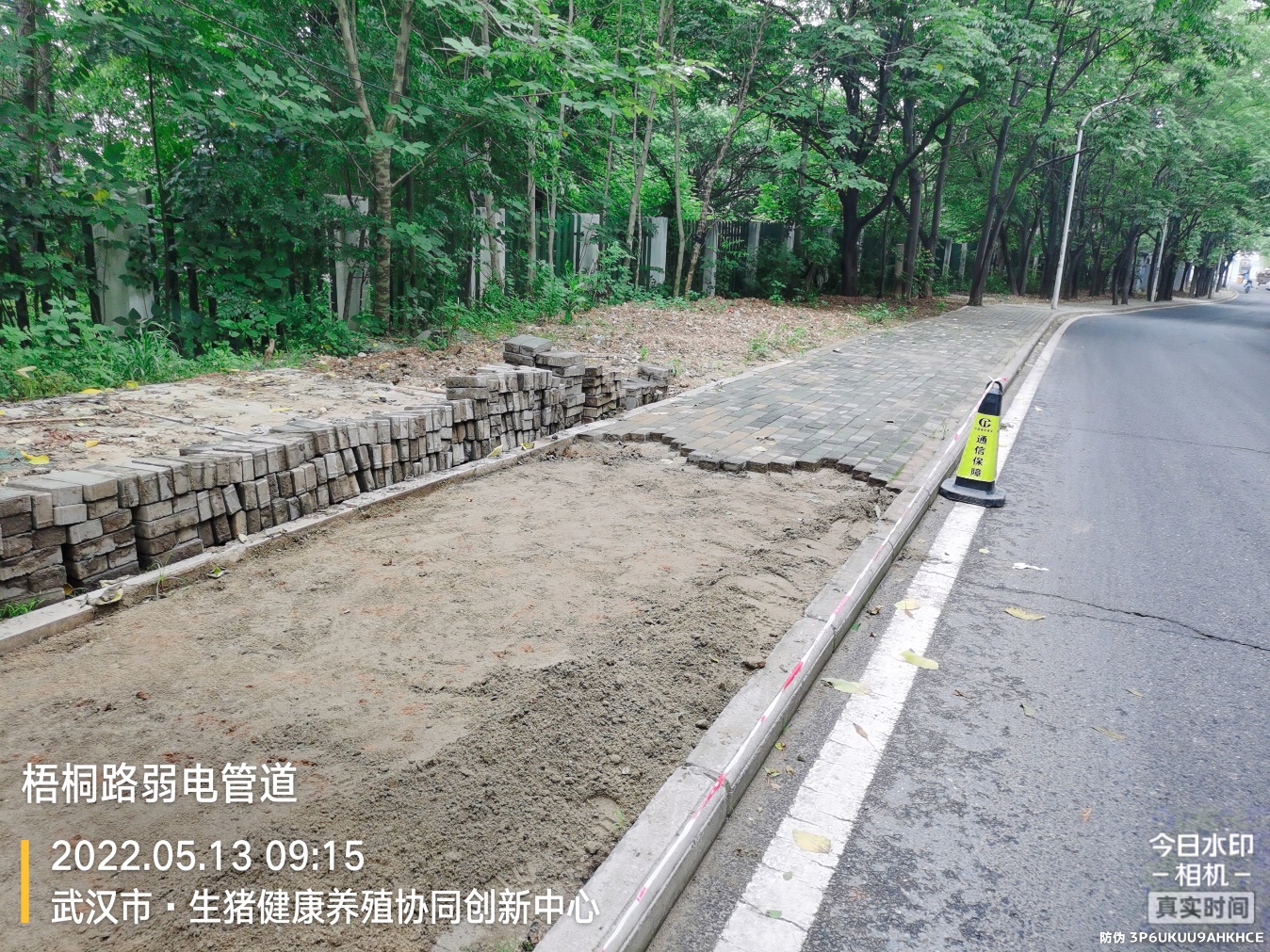 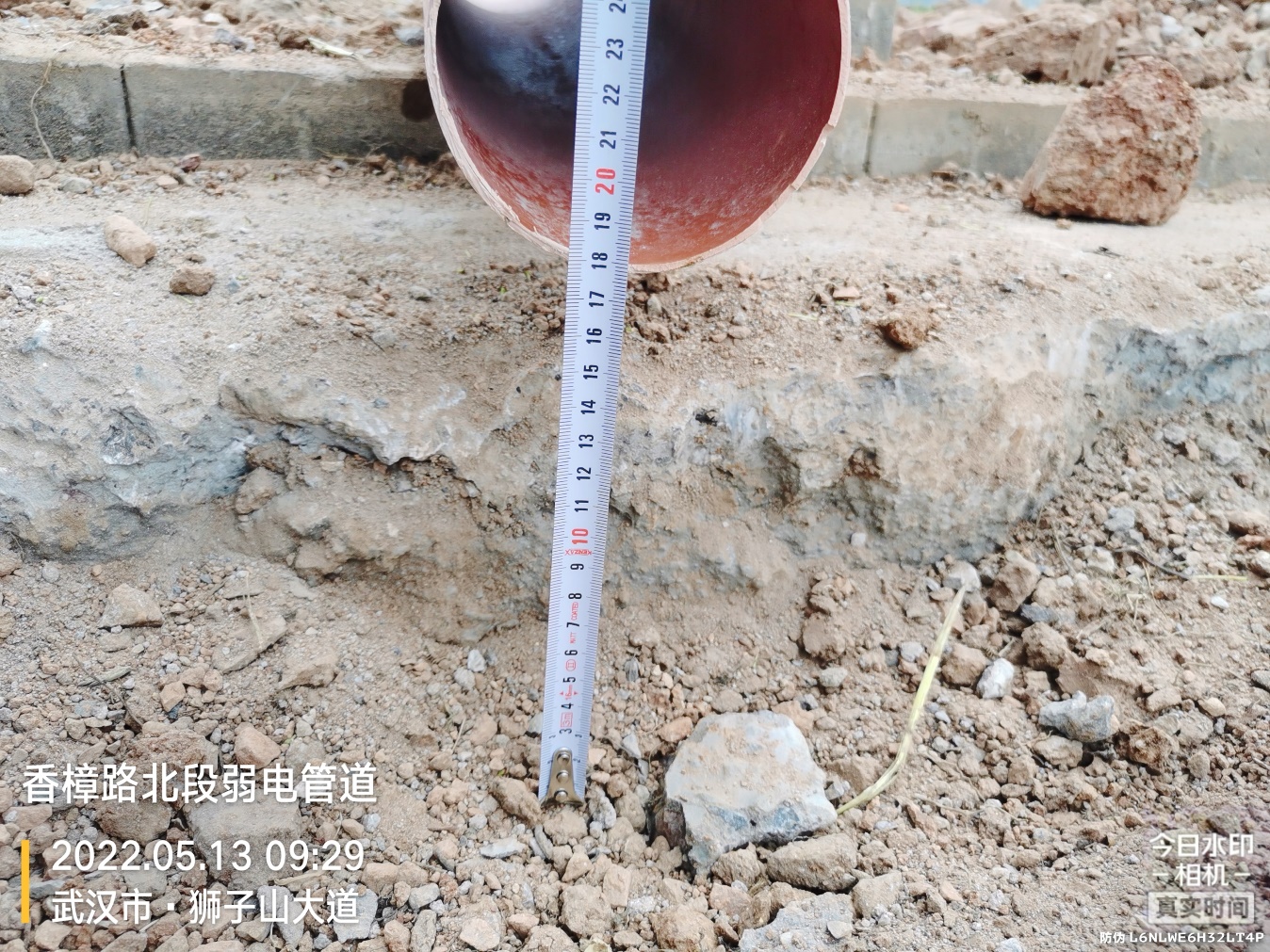 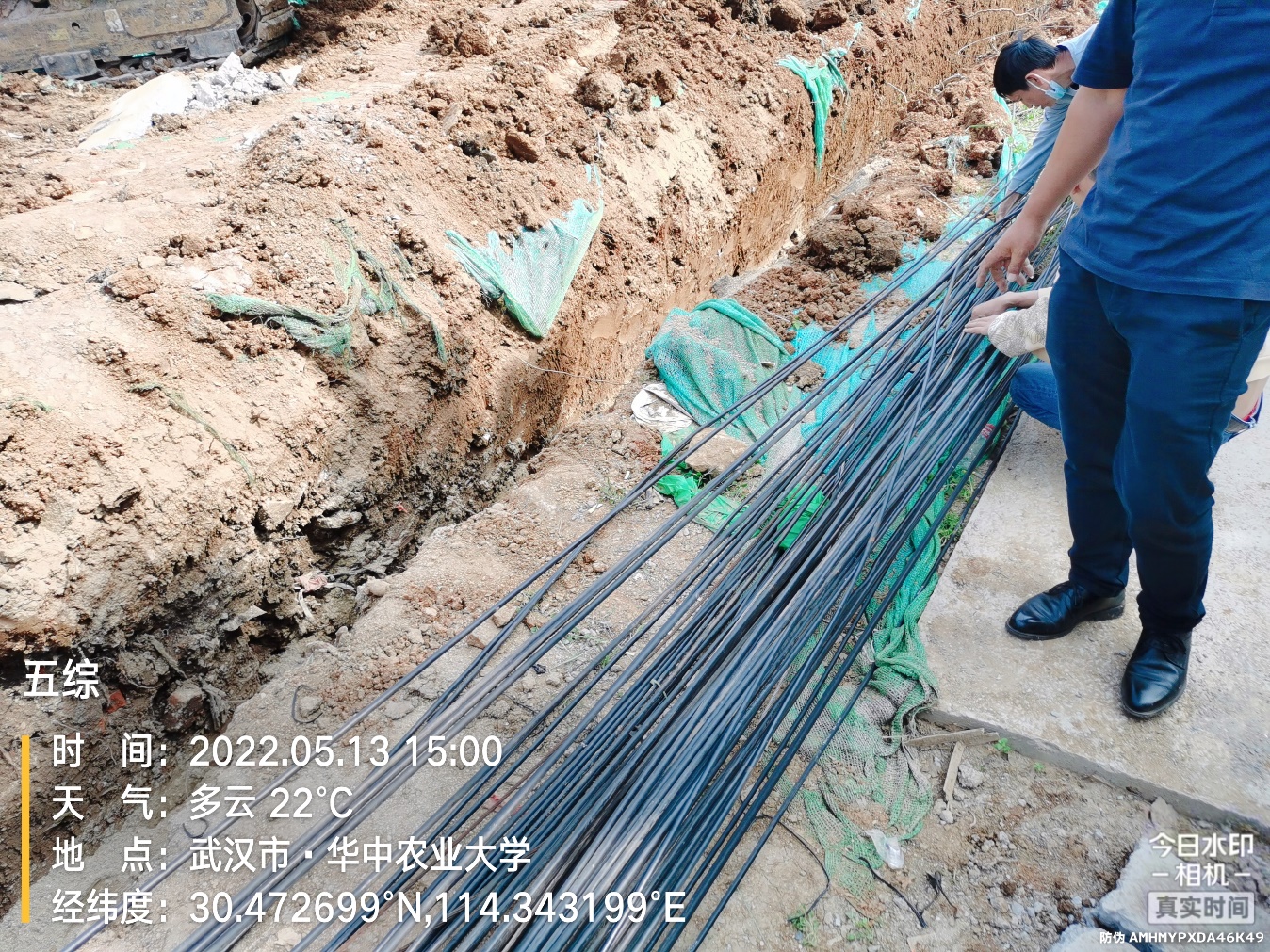 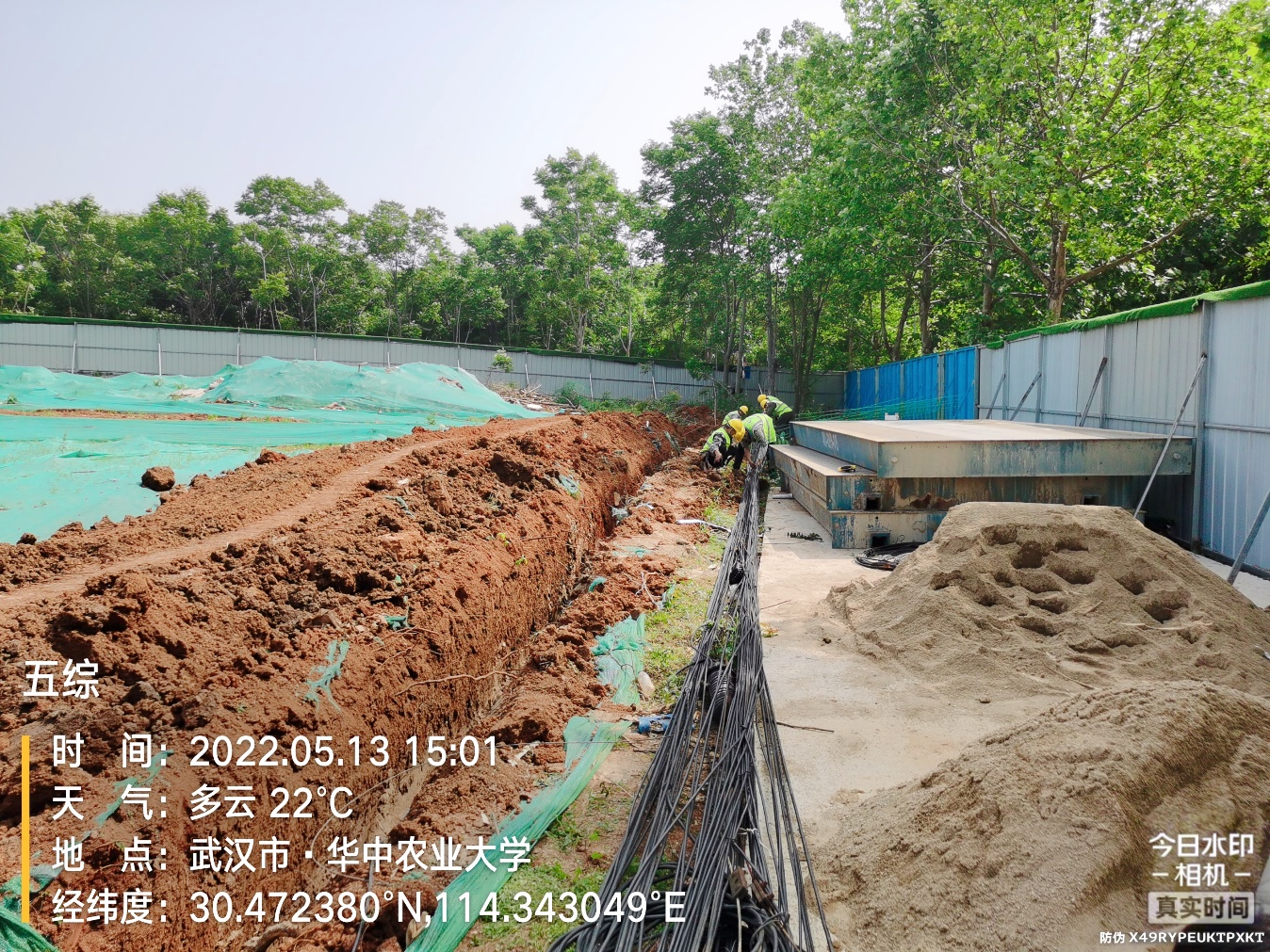 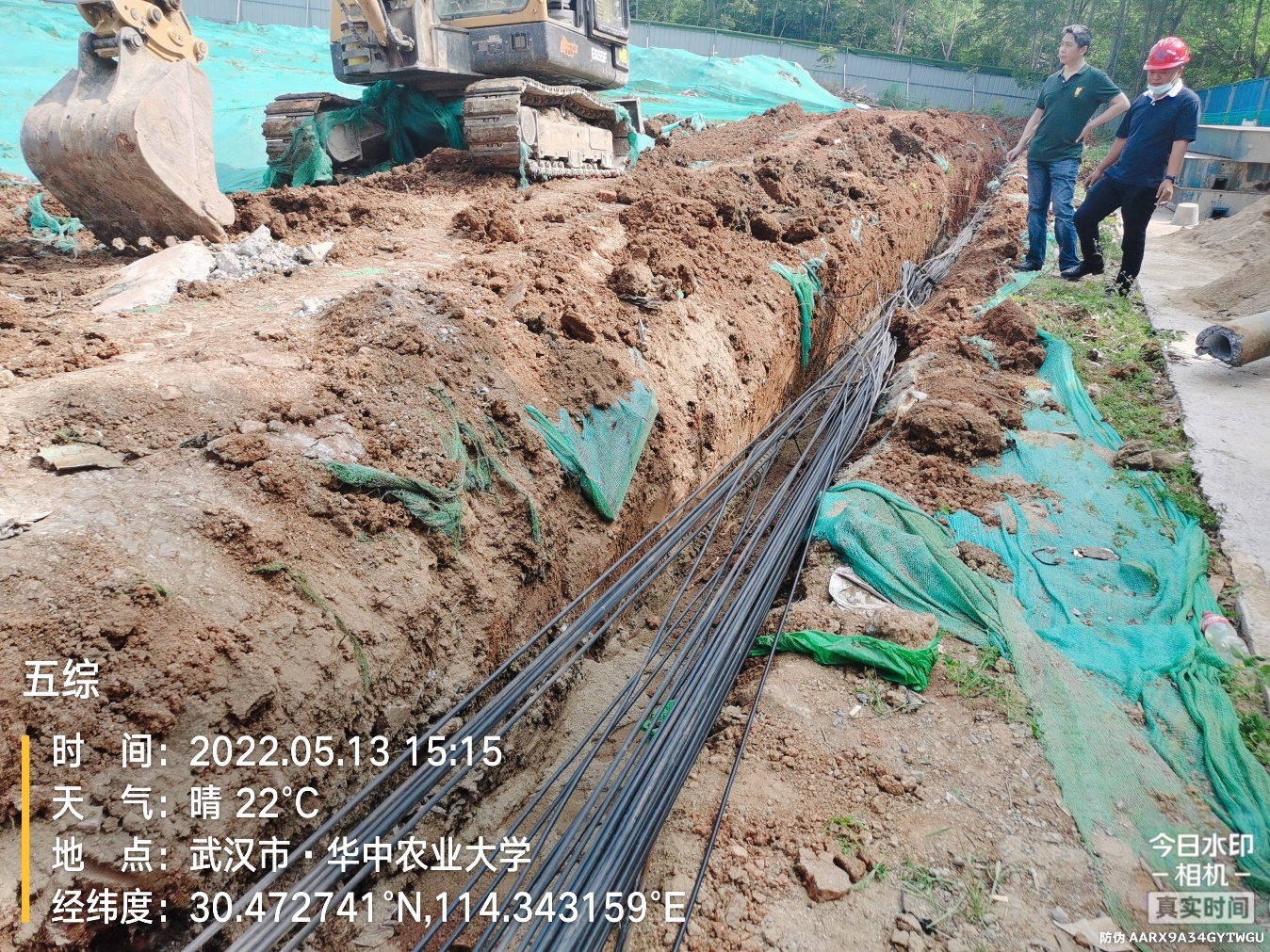 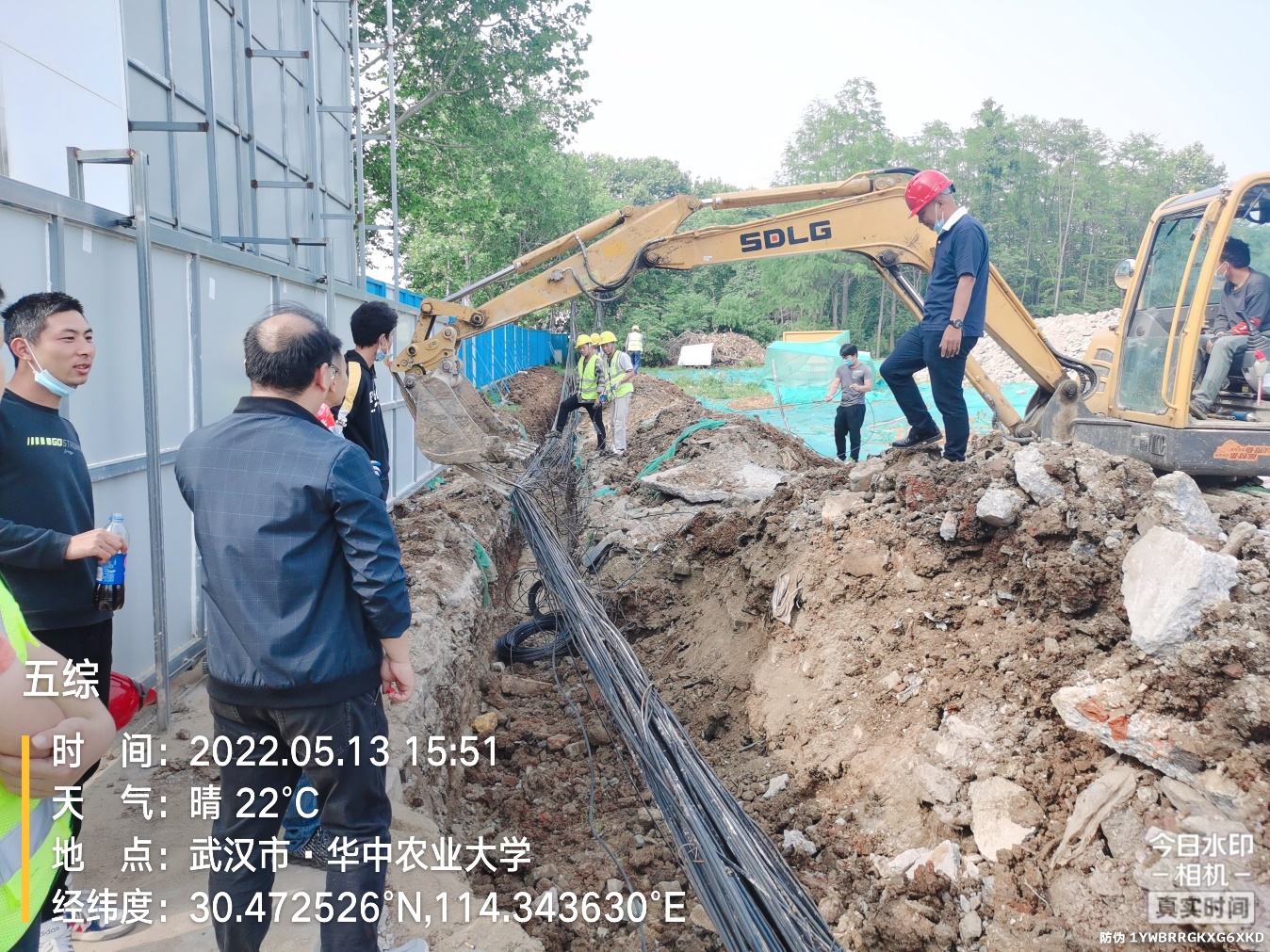 一：现场情况：五综西侧高架光缆埋地（光缆施工费用计入本项目，沟槽开挖回填计入五综项目）；学府路绿化科门口沟槽砌筑（机械开挖土方，200加气混凝土块砌筑，高度600，内侧抹灰）；梧桐路科前生物大门南侧段步砖面层整改（砂浆基层，厚度18cm）一：现场情况：五综西侧高架光缆埋地（光缆施工费用计入本项目，沟槽开挖回填计入五综项目）；学府路绿化科门口沟槽砌筑（机械开挖土方，200加气混凝土块砌筑，高度600，内侧抹灰）；梧桐路科前生物大门南侧段步砖面层整改（砂浆基层，厚度18cm）